附件1广州市黄埔区人才招聘平台使用申请表单位名称单位名称所属行业单位类型单位类型公司规模营业执照注册号营业执照注册号营业执照有效期注册资本注册资本单位地址人事部经理人事部经理办公电话招聘专用邮箱招聘专用邮箱招聘专员招聘专员办公电话手机手机单位近期人才需求类型（可多选）□中高级人才    □研发人才    □高技能人才   □行政管理人才     □中高级人才    □研发人才    □高技能人才   □行政管理人才     □中高级人才    □研发人才    □高技能人才   □行政管理人才     □中高级人才    □研发人才    □高技能人才   □行政管理人才     □中高级人才    □研发人才    □高技能人才   □行政管理人才     □中高级人才    □研发人才    □高技能人才   □行政管理人才     单位近期人才需求数量□1~10人      □10~20人      □20~30人      □更多□1~10人      □10~20人      □20~30人      □更多□1~10人      □10~20人      □20~30人      □更多□1~10人      □10~20人      □20~30人      □更多□1~10人      □10~20人      □20~30人      □更多□1~10人      □10~20人      □20~30人      □更多申请类型申请类型□首次申请      □续用申请（上次申请时间：    ）    □首次申请      □续用申请（上次申请时间：    ）    □首次申请      □续用申请（上次申请时间：    ）    □首次申请      □续用申请（上次申请时间：    ）    □首次申请      □续用申请（上次申请时间：    ）    □首次申请      □续用申请（上次申请时间：    ）    申请产品数申请产品数前程无忧平台：职位发布数： 10  个            □简历下载数： 10  个前程无忧平台：职位发布数： 10  个            □简历下载数： 10  个前程无忧平台：职位发布数： 10  个            □简历下载数： 10  个前程无忧平台：职位发布数： 10  个            □简历下载数： 10  个前程无忧平台：职位发布数： 10  个            □简历下载数： 10  个前程无忧平台：职位发布数： 10  个            □简历下载数： 10  个职位名称职位名称单位申请意见单位申请意见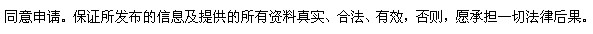 单位负责人签名：（公司印章）                                                        年   月    日单位负责人签名：（公司印章）                                                        年   月    日单位负责人签名：（公司印章）                                                        年   月    日单位负责人签名：（公司印章）                                                        年   月    日单位负责人签名：（公司印章）                                                        年   月    日单位负责人签名：（公司印章）                                                        年   月    日特别提示：1.审核通过后，如一周内未发布职位，系统将自动收回已分配权限，单位将无法再次申请。特别提示：1.审核通过后，如一周内未发布职位，系统将自动收回已分配权限，单位将无法再次申请。特别提示：1.审核通过后，如一周内未发布职位，系统将自动收回已分配权限，单位将无法再次申请。特别提示：1.审核通过后，如一周内未发布职位，系统将自动收回已分配权限，单位将无法再次申请。特别提示：1.审核通过后，如一周内未发布职位，系统将自动收回已分配权限，单位将无法再次申请。特别提示：1.审核通过后，如一周内未发布职位，系统将自动收回已分配权限，单位将无法再次申请。特别提示：1.审核通过后，如一周内未发布职位，系统将自动收回已分配权限，单位将无法再次申请。特别提示：1.审核通过后，如一周内未发布职位，系统将自动收回已分配权限，单位将无法再次申请。以下由区人才交流服务中心填写：以下由区人才交流服务中心填写：以下由区人才交流服务中心填写：以下由区人才交流服务中心填写：以下由区人才交流服务中心填写：以下由区人才交流服务中心填写：以下由区人才交流服务中心填写：以下由区人才交流服务中心填写：经办人意见： 经审核，同意（  ）\不同意（  ）该公司申请。建议分配产品如下:           网站      个职位发布权、      个简历下载权;           网站      个职位发布权、      个简历下载权.签名：                         年    月    日经办人意见： 经审核，同意（  ）\不同意（  ）该公司申请。建议分配产品如下:           网站      个职位发布权、      个简历下载权;           网站      个职位发布权、      个简历下载权.签名：                         年    月    日经办人意见： 经审核，同意（  ）\不同意（  ）该公司申请。建议分配产品如下:           网站      个职位发布权、      个简历下载权;           网站      个职位发布权、      个简历下载权.签名：                         年    月    日经办人意见： 经审核，同意（  ）\不同意（  ）该公司申请。建议分配产品如下:           网站      个职位发布权、      个简历下载权;           网站      个职位发布权、      个简历下载权.签名：                         年    月    日经办人意见： 经审核，同意（  ）\不同意（  ）该公司申请。建议分配产品如下:           网站      个职位发布权、      个简历下载权;           网站      个职位发布权、      个简历下载权.签名：                         年    月    日经办人意见： 经审核，同意（  ）\不同意（  ）该公司申请。建议分配产品如下:           网站      个职位发布权、      个简历下载权;           网站      个职位发布权、      个简历下载权.签名：                         年    月    日经办人意见： 经审核，同意（  ）\不同意（  ）该公司申请。建议分配产品如下:           网站      个职位发布权、      个简历下载权;           网站      个职位发布权、      个简历下载权.签名：                         年    月    日经办人意见： 经审核，同意（  ）\不同意（  ）该公司申请。建议分配产品如下:           网站      个职位发布权、      个简历下载权;           网站      个职位发布权、      个简历下载权.签名：                         年    月    日落实情况：已受理（  ）\未受理（  ）该公司申请。分配用户名为：              密码为：    签名：                         年    月    日落实情况：已受理（  ）\未受理（  ）该公司申请。分配用户名为：              密码为：    签名：                         年    月    日落实情况：已受理（  ）\未受理（  ）该公司申请。分配用户名为：              密码为：    签名：                         年    月    日落实情况：已受理（  ）\未受理（  ）该公司申请。分配用户名为：              密码为：    签名：                         年    月    日落实情况：已受理（  ）\未受理（  ）该公司申请。分配用户名为：              密码为：    签名：                         年    月    日落实情况：已受理（  ）\未受理（  ）该公司申请。分配用户名为：              密码为：    签名：                         年    月    日落实情况：已受理（  ）\未受理（  ）该公司申请。分配用户名为：              密码为：    签名：                         年    月    日落实情况：已受理（  ）\未受理（  ）该公司申请。分配用户名为：              密码为：    签名：                         年    月    日